Guía 2° Básico Educación FísicaHabilidades Motoras Básicas y actividades físicas de intensidad moderada a vigorosaEsperando que se encuentren todos y todas muy bien retomamos el trabajo en el hogar.Con la supervisión de un adulto realiza las siguientes actividades destinadas a estimular el desarrollo de tus habilidades motrices en tu hogar, recuerda que antes de comenzar debes contar con ropa adecuada, una botella de agua para hidratarte y un espacio adaptado y libre de obstáculos que pongan en riesgo tu seguridad.Actividades nivel intermedioRealiza la siguiente rutina de ejercicios.Debes elevar las rodillas alternando entre derecha e izquierda por lo menos durante 30 segundos a una velocidad lenta.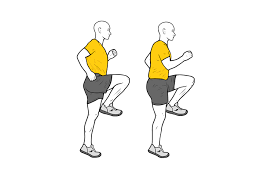 . Realizar saltos laterales, puedes dibujar una línea en el suelo para guiarte. (20 repeticiones).   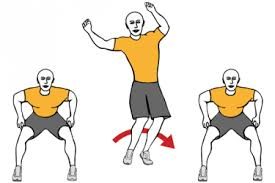 Saltos verticales, puedes impulsarte con los brazos (15 repeticiones).   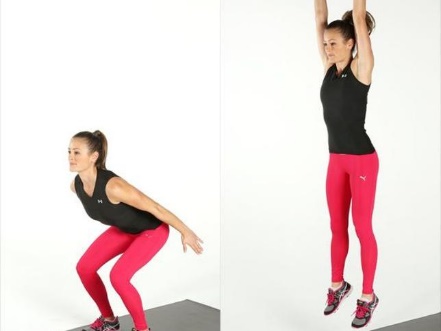 Puedes aumentar o reducir el tiempo de ejecución o el número de repeticiones según tu nivel de cansancio.Con un globo realiza las siguientes acciones:Con la ayuda de otra persona, juega voleibol sin que el globo caiga, puedes golpear el globo con cualquier parte del cuerpo, estar de pie o sentado, puedes poner una lana o algún objeto para dividir el lugar de juego, te dejo un video para que veas el ejemplohttps://www.youtube.com/watch?v=vbgWJFMd0DcImportante: Estas 2 actividades las puedes repetir cuantas veces quieras.Finalización:Comenta cuales fueron las actividades que más te gustaron, las más difíciles y las más fáciles.¿Cómo podrías modificar estas actividades para hacerlas más divertidas o difíciles?Para finalizar recuerda lavar bien tus manos, tu cara y ayudar a ordenar el lugar que utilizaste.¡Buen trabajo!